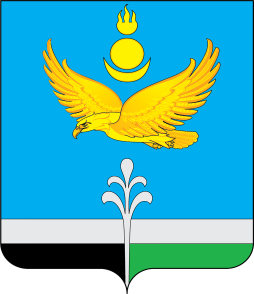 РОССИЙСКАЯ ФЕДЕРАЦИЯИРКУТСКАЯ ОБЛАСТЬНУКУТСКИЙ РАЙОНАДМИНИСТРАЦИЯМУНИЦИПАЛЬНОГО ОБРАЗОВАНИЯ «НУКУТСКИЙ РАЙОН»ПОСТАНОВЛЕНИЕ06  марта 2023                                                         № 86                                      п.НовонукутскийО внесении изменений в постановлениеАдминистрации муниципального образования «Нукутский район» от 27 декабря 2021 г. № 555«Об утверждении Положения об оплате труда работников муниципального бюджетногоучреждения «Газета «Свет Октября»	В соответствии со статьями 134, 144, 145 Трудового кодекса Российской Федерации, согласно Решению Думы муниципального образования «Нукутский район» от 30 марта 2017 г. № 11 «Об утверждении Порядка об оплате труда работников муниципальных учреждений муниципального образования «Нукутский район», распоряжению Администрации муниципального образования «Нукутский район» от 01 февраля 2023 г. № 27 «Об индексации заработной платы работников муниципальных учреждений муниципального образования «Нукутский район», руководствуясь статьёй 35 Устава муниципального образования «Нукутский район», АдминистрацияПОСТАНОВЛЯЕТ:Внести в постановление Администрации муниципального образования «Нукутский район» от 27 декабря 2021 г. № 555 «Об утверждении Положения об оплате труда работников муниципального бюджетного учреждения «Газета «Свет Октября» (далее - Положение), следующие изменения:1.1. Изложить Приложение № 1 Положения в новой редакции согласно Приложению № 1 к настоящему постановлению;1.2. Изложить Приложение № 2 Положения в новой редакции согласно Приложению № 2 к настоящему постановлению.2. Настоящее постановление распространяется на правоотношения, возникшие с  01 января 2023 г.Опубликовать настоящее постановление в печатном издании «Официальный курьер» и разместить на официальном сайте муниципального образования «Нукутский район».Контроль исполнения настоящего постановления возложить на заместителя мэра – начальника управления экономического развития и труда Администрации муниципального образования «Нукутский район» Н.А. Платонову.                     Мэр						              	С.Г. ГомбоевПриложение №1к постановлению Администрации МО «Нукутский район»                                                                                                          от 06.03.2023 № 86«Приложение №1 к Положению об оплате труда работников муниципального бюджетного учреждения «Газета «Свет Октября» Размеры минимальных окладов работников муниципального бюджетного учреждения «Газета «Свет Октября»Профессиональные квалификационные группы общеотраслевых профессий рабочих, утвержденные Приказом Министерства здравоохранения и социального развития Российской Федерации от 29 мая 2008 г. № 248нПрофессиональная квалификационная группа«Общеотраслевые профессии рабочих первого уровня»Профессиональная квалификационная группа«Общеотраслевые профессии рабочих второго уровня»».Приложение №2к постановлению Администрации МО «Нукутский район»                                                                                                          от 06.03.2023 № 86 «Приложение №2 к Положению об оплате труда работников муниципального бюджетного учреждения «Газета «Свет Октября» Размеры должностных окладов работников муниципального бюджетного учреждения «Газета «Свет Октября»Профессиональные  квалификационные группы должностей работников печатных средств массовых информаций, утвержденные Приказом Минздравсоцразвития России от 18 июля 2008 г. №342нПрофессиональная квалификационная группа «Должности работников средств массовых информаций второго уровня»Профессиональная квалификационная группа «Должности работников средств массовых информаций третьего уровня»Профессиональная квалификационная группа «Должности работников средств массовых информаций третьего уровня»».Наименование должности (профессии)Размер минимального оклада (ставки), 
руб.Первый квалификационный уровеньПервый квалификационный уровеньУборщик производственных и служебных помещений7192,00Наименование должности (профессии)Размер минимального оклада (ставки), 
руб.Второй квалификационный уровеньВодитель автомобиля8658,001-й квалификационный уровеньДолжностиРазмер минимального оклада (ставки), руб.1-й квалификационный уровеньКорректор;Технический редактор762076201-й квалификационный уровеньДолжностиРазмер минимального оклада (ставки), руб.1-й квалификационный уровеньФотокорреспондент;Выпускающий редактор901690162-й квалификационный уровеньДолжностиРазмер минимального оклада (ставки), руб.2-й квалификационный уровеньРедактор9274